REALIZACJA ZADAŃ POWIATU GLIWICKIEGO W OBSZARACH KOMPETENCYJNYCH1.	Edukacja publicznaZadaniem powiatu wynikającym z ustawy z dnia 14 grudnia 2016 r. Prawo oświatowe jest zapewnienie kształcenia, wychowania i opieki, w tym kształcenia specjalnego i profilaktyki społecznej w publicznych szkołach podstawowych specjalnych, szkołach ponadpodstawowych, w tym integracyjnych oraz z oddziałami integracyjnymi lub specjalnymi, szkołach sportowych i mistrzostwa sportowego oraz poradniach psychologiczno-pedagogicznych.Zadaniem własnym powiatu jest również prowadzenie placówek oświatowo– wychowawczych, umożliwiających rozwijanie zainteresowań i uzdolnień oraz korzystanie z różnych form wypoczynku i organizacji czasu wolnego dla dzieci i młodzieży. Corocznie zawierane są porozumienia dotyczące finansowania przez Powiat ognisk zleconych gminom do prowadzenia i są to Miejskie Ognisko Pracy Pozaszkolnej w Knurowie dla części południowej powiatu gliwickiego i Ognisko Pracy Pozaszkolnej w Pyskowicach dla północnej. JEDNOSTKI OŚWIATOWEPowiat Gliwicki jest organem prowadzącym dla poniższych zespołów szkół ponadpodstawowych i specjalnych oraz poradni psychologiczno-pedagogicznych:Zespół Szkół im. Ignacego Jana Paderewskiego w Knurowie przy ulicy 1 Maja 21,Zespół Szkół Zawodowych nr 2 w Knurowie przy ulicy Szpitalnej 29,Zespół Szkół im. Marii Konopnickiej w Pyskowicach przy ulicy Kardynała Stefana Wyszyńskiego 37,Zespół Szkół Specjalnych w Knurowie przy ulicy Szpitalnej 25,Zespół Szkół Specjalnych w Pyskowicach przy ulicy Poniatowskiego 2,Poradnia Psychologiczno-Pedagogiczna w Knurowie przy ulicy Kosmonautów 5a,Poradnia Psychologiczno-Pedagogiczna w Pyskowicach przy ulicy Kardynała Stefana Wyszyńskiego 37.Oferta edukacyjna ww. placówek obejmuje:licea ogólnokształcące,technika,szkoły branżowe I stopnia,szkoły podstawowe specjalne, do których uczęszczają uczniowie na podstawie orzeczenia o potrzebie kształcenia specjalnego, wydawanego przez poradnie psychologiczno-pedagogiczne,szkoły przysposabiające do pracy, do których uczęszczają uczniowie do 24 r. życia, z niepełnosprawnościami sprzężonymi oraz z niepełnosprawnością intelektualną w stopniu umiarkowanym i znacznym, a których głównym celem jest efektywne przygotowanie uczniów do dorosłości, w tym w praktyczne przysposobienie do podjęcia zatrudnienia na otwartym/chronionym rynku pracy,poradnie psychologiczno-pedagogiczne, świadczące pomoc dzieciom i młodzieży do 19 roku życia oraz ich rodzicom i nauczycielom,Wiodący Ośrodek Koordynacyjno-Rehabilitacyjno-Opiekuńczy działający w ramach Poradni Psychologiczno-Pedagogicznej w Knurowie (na mocy porozumienia zawartego 28 listopada 2017 r. pomiędzy Ministrem Edukacji Narodowej a Powiatem Gliwickim). Do zadań Wiodącego Ośrodka należy m. in. organizowanie wczesnego wspomagania rozwoju dziecka w wymiarze do 5 godzin tygodniowo oraz – w zależności od potrzeb dziecka – dodatkowych usług terapeutów, fizjoterapeutów, psychologów, pedagogów, logopedów i innych specjalistów.PORADNIE PSYCHOLOGICZNO - PEDAGOGICZNEPoradnia Psychologiczno - Pedagogiczna w Knurowie obejmuje swym działaniem gminy: Knurów, Gierałtowice, Pilchowice, Sośnicowice.Działalność diagnostyczna obejmuje:badania psychologiczne, badania pedagogiczne, badania logopedyczne.Zajęcia prowadzone na terenie Poradni Psychologiczno-Pedagogicznej w Knurowie to:terapia logopedyczna, terapia psychologiczna, zajęcia korekcyjno-kompensacyjne, terapia grupowa/socjoterapia, inne zajęcia o charakterze terapeutycznym, wczesne wspomaganie rozwoju dziecka (WWRD), wczesne wspomaganie rozwoju realizowane w ramach wiodącego ośrodka koordynacyjno-rehabilitacyjno-opiekuńczego, indywidualne porady zawodowe.W ramach Poradni Psychologiczno-Pedagogicznej w Knurowie działa Wiodący Ośrodek Koordynacyjno-Rehabilitacyjno-Opiekuńczy.Różne formy terapii prowadzą następujący specjaliści: psycholodzy, pedagodzy, logopedzi, neurologopedzi, tyflopedagodzy, surdopedagodzy, oligofrenopedagodzy, fizjoterapeuta posiadający uprawnienia do prowadzenia terapii SI.Poradnia Psychologiczno-Pedagogiczna w Pyskowicach obejmuje swym zasięgiem Gminy: Pyskowice, Wielowieś, Toszek, Rudziniec.Działalność diagnostyczna:badania psychologiczne, badania pedagogiczne, badania logopedyczne, badania predyspozycji zawodowych,badania dzieci słabosłyszących,badania dzieci słabowidzących, badania dzieci autystycznych. 	2.	Promocja i ochrona zdrowia Powiat Gliwicki odpowiada za zaspokajanie potrzeb na usługi zdrowotne na swoim terenie oraz realizuje zadania w dziedzinie promocji zdrowia zarządzając dwoma szpitalami powiatowymi – Szpitalem w Knurowie Sp. z o.o., Szpitalem w Pyskowicach sp. z o.o.  oraz Zespołem Opieki Zdrowotnej w Knurowie. W trosce o zdrowie swoich mieszkańców Powiat Gliwicki aktywnie angażuje się w działania ukierunkowane na poprawę kondycji zdrowotnej oraz popularyzację zdrowego stylu życia wśród społeczeństwa podejmując wszelkie działania mające na celu wprowadzanie ulepszeń w funkcjonowaniu podległych mu jednostek, rozwoju infrastruktury medycznej, a także samej jakości udzielanych świadczeń.SZPITALE POWIATOWEDziałania lecznictwa zamkniętego realizowane są przez Szpital w Knurowie Sp. z o.o. i Szpital w Pyskowicach sp. z o.o. - spółki prawa handlowego, w których powiat posiada większościowe udziały.Struktura działalności szpitali powiatowych obejmuje lecznictwo stacjonarne, ambulatoryjne, opiekę specjalistyczną, ratownictwo medyczne i rehabilitację leczniczą.W lecznictwie stacjonarnym szpitale powiatowe,  działając na  pierwszym poziomie referencyjności klasyfikowanym zgodnie z Rozporządzeniem Ministra Zdrowia i Opieki Społecznej z dnia 22 grudnia 1998 r. w sprawie krajowej sieci szpitali oraz ich poziomów referencyjnych, świadczą usługi z zakresu czterech podstawowych specjalnościach medycznych tj.: chorób wewnętrznych, chirurgii ogólnej, położnictwa i ginekologii, pediatrii (neonatologii), a także z zakresu anestezjologii i intensywnej terapii.Uzupełnieniem działalności szpitalnej jest całodobowa izba przyjęć oraz diagnostyka laboratoryjna i obrazowa.Zgodnie z obranym kierunkiem działań Powiat Gliwicki wspiera rozwój infrastruktury zdrowotnej szpitali w odniesieniu do zdiagnozowanych potrzeb. Modernizacja budynków oraz zakup niezbędnej aparatury medycznej przyczyniają się do wzrostu poczucia bezpieczeństwa, poprawy stanu specjalistycznego wyposażenia oraz zwiększenia dostępu do szybszej diagnostyki pacjentów, usprawniając tym samym pracę personelu medycznego.SZPITAL W KNUROWIESpółka Szpital w Knurowie sp. z o.o. została utworzona na podstawie art. 4 ust. 1 pkt 2, art. 12 ust. 8 lit g ustawy z dnia 5 czerwca 1998 r. o samorządzie powiatowym, art. 9 ustawy z dnia 20 grudnia 1996 r. o gospodarce komunalnej oraz Uchwały Nr XXX/217/2008 z dnia 18 grudnia 2008 r. Rady Powiatu Gliwickiego w sprawie utworzenia spółki z ograniczoną odpowiedzialnością działającej pod firmą: „Szpital w Knurowie spółka z ograniczoną odpowiedzialnością”. Akt notarialny Repertorium A. nr 23916/2008 podpisano w dniu 29 grudnia 2008 r. Powiat Gliwicki utworzył spółkę wspólnie z pracownikami samodzielnego publicznego zakładu opieki zdrowotnej Zespół Opieki Zdrowotnej w Knurowie.Ponadto szpital posiada spółkę zależną w postaci Zakładu Opiekuńczo–Leczniczego w Knurowie, w którym szpital jest jedynym udziałowcem. ZOL dysponuje 51 łóżkami w pełni zakontraktowanymi w NFZ.SZPITAL W PYSKOWICACHSpółka Szpital w Pyskowicach sp. z o.o. została utworzona 26 czerwca 2013 r. poprzez przekształcenie Samodzielnego Publicznego Zakładu Opieki Zdrowotnej w spółkę z ograniczoną odpowiedzialnością ze 100% udziałem Powiatu Gliwickiego.PODSTAWOWA OPIEKA ZDROWOTNADziałalność lecznicza Samodzielnego Publicznego Zespołu Opieki Zdrowotnej w Knurowie (SP ZOZ) i realizacja wynikających z tej działalności zadań, na podstawie umowy z NFZ, odbywa się w zakresie :podstawowej opieki zdrowotnej (POZ),ambulatoryjnej opieki specjalistycznej (fizjoterapia dla dzieci, ginekologia, okulistyka, diabetologia, urologia, dermatologia, neurologia, laryngologia),diagnostyki laboratoryjnej.Świadczenia medyczne udzielane są w 5 Poradniach Podstawowej Opieki Zdrowotnej znajdujących się na terenie miasta Knurowa i tworzonych przez doświadczony zespół lekarsko–pielęgniarski, przyjmujący pacjentów z Knurowa i okolic.PROMOCJA ZDROWIAJednym z kluczowych elementów działań przeprowadzanych w ramach poprawy kondycji zdrowotnej oraz popularyzacji zdrowego stylu życia wśród mieszkańców powiatu jest opracowywanie i realizacja oraz ocena efektów programów profilaktyki zdrowotnej wynikających z rozpoznanych potrzeb zdrowotnych i stanu zdrowia mieszkańców powiatu. Realizacja programów zdrowotnych odbywa się na różne sposoby m.in. poprzez badania diagnostyczne, porady psychologiczne, działania promocyjno-edukacyjne, w tym: kampanie i spotkania informacyjno-edukacyjne, ulotki, plakaty.Na terenie powiatu gliwickiego w ciągu ostatnich lat zrealizowano następujące programy:„Pierwsza pomoc” - program polityki zdrowotnej z zakresu udzielania pierwszej pomocy przeznaczony dla uczniów niepublicznych szkół średnich z terenu powiatu gliwickiego na lata 2018-2020. Był to program edukacyjno–szkoleniowy, mający na celu dostarczenie uczniom powiatowych szkół średnich wiedzy i umiejętności praktycznych z zakresu udzielania pierwszej pomocy przedmedycznej, a także wyposażający ich w umiejętności działania w sytuacji trudnej, obniżający poziom lęku przed wykonywaniem działań ratowniczych oraz dający uczestnikom poczucie własnej skuteczności w zakresie udzielania pierwszej pomocy przedmedycznej. Program polega na realizacji szkoleń z zakresu pierwszej pomocy rokrocznie przez 3 lata w okresie od września 2018 do grudnia 2020.Program polityki zdrowotnej z zakresu przeciwdziałania boreliozie na rzecz mieszkańców powiatu gliwickiego na lata 2020-2021.Program pilotażowy „Standard szpitalnego żywienia kobiet w ciąży i w okresie poporodowym – Dieta dla Mamy” (1 lutego 2020 r. - 31 stycznia 2022 r.). Cel główny programu to wdrożenie modelu żywienia zapewnianego kobietom w ciąży i w okresie poporodowym hospitalizowanym w oddziałach szpitalnych. Realizacja programu obejmuje dopłatę (finansowanie NFZ) 18,20 zł do każdego osobodnia dla pacjentek zakwalifikowanych do pilotażu. Program realizowany na podstawie umowy z NFZ. Dodatkowe środki finansowe z NFZ przeznaczane są na poprawę jakości posiłków (zwiększenie liczby posiłków z 3 do 5, zapewnienie konsultacji dietetycznych, poradnictwo i edukacja pacjentek na temat prawidłowego żywienia, przeprowadzanie bieżącej weryfikacji posiłków oraz okresowych badań fizycznych, chemicznych oraz mikrobiologicznych żywności). Spodziewane efekty - podniesienie jakości żywienia pacjentek w ciąży i w okresie poporodowym hospitalizowanych w oddziałach szpitalnych, zwiększenie satysfakcji z hospitalizacji, zwiększenie wiedzy pacjentek na temat zasad zdrowego żywienia, wyrobienie dobrych nawyków żywieniowych. (Rozporządzenie Ministra Zdrowia z dnia 9 sierpnia 2019 r. w sprawie programu pilotażowego „Standard szpitalnego żywienia kobiet w ciąży i w okresie poporodowym – Dieta Mamy”). 	3.	Pomoc społeczna i wspieranie osób z niepełnosprawnościami Pomoc społeczna to obszar, którego głównym zadaniem jest pomoc osobom i rodzinom w radzeniu sobie z trudnościami i problemami, których nie mogą one samodzielnie rozwiązać przy wykorzystaniu własnych możliwości, uprawnień i środków. Świadczenie pomocy, niezależnie od jej formy, jest nieodpłatne i dobrowolne, a wsparcie sprawowane jest w oparciu o zasadę poszanowania wolności myśli, sumienia i religii.W powiecie zadania z tego zakresu realizowane są przez Powiatowe Centrum Pomocy Rodzinie [PCPR] w Gliwicach i domy pomocy społecznej o charakterze ponadgminnym. PCPR jest jednostką organizacyjną powiatu zapewniającą wsparcie rodzinom i dzieciom będącym w trudnych sytuacjach życiowych, pomoc w usamodzielnianiu się wychowanków, pomoc i wsparcie osobom niepełnosprawnym oraz osobom znajdującym się sytuacjach kryzysowych. DOMY POMOCY SPOŁECZNEJZgodnie z art. 54 ust.1 ustawy z dnia 12 marca 2004 r. o pomocy społecznej: „Osobie wymagającej całodobowej opieki z powodu wieku, choroby lub niepełnosprawności, niemogącej samodzielnie funkcjonować w codziennym życiu, której nie można zapewnić niezbędnej pomocy w formie usług opiekuńczych przysługuje prawo do umieszczenia w domu pomocy społecznej”. Domy Pomocy Społecznej zapewniają swoim mieszkańcom usługi bytowe, opiekuńcze, wspomagające i edukacyjne na poziomie obowiązującego standardu, w zakresie i formach wynikających z indywidualnych potrzeb osób w nich przebywających.OŚRODKI WSPARCIAZadania z zakresu pomocy społecznej realizowane były również przez ośrodek wsparcia dla osób z zaburzeniami psychicznymi - Środowiskowy Dom Samopomocy w Knurowie, ul. Szpitalna 29, prowadzony przez Caritas Archidiecezji Katowickiej, na podstawie umowy zawartej z powiatem (zadanie rządowe).Jest to ośrodek wsparcia o zasięgu ponadlokalnym dla osób z zaburzeniami psychicznymi, które objęte są opieką psychologiczno-pedagogiczną oraz terapeutyczną.WARSZTATY TERAPII ZAJĘCIOWEJWarsztaty terapii zajęciowej to placówki prowadzące zajęcia terapeutyczne dla osób z orzeczeniem o niepełnosprawności, stanowiące jedną z form aktywizacji zawodowej i społecznej tej grupy osób. W Powiecie Gliwickim funkcjonują dwa warsztaty terapii zajęciowej, które prowadzone są przez organizacje pożytku publicznego.Uczestnictwo osób z niepełnosprawnością w zajęciach terapeutycznych prowadzonych w warsztatach terapii zajęciowej jest jedną z form aktywizacji zawodowej i społecznej. NIEPEŁNOSPRAWNOŚĆMiejski Zespół do spraw Orzekania o Niepełnosprawności w GliwicachNa rzecz osób niepełnosprawnych z terenu Powiatu Gliwickiego działa Miejski Zespół do spraw Orzekania o Niepełnosprawności w Gliwicach. Zadanie to realizowane jest przez Miasto Gliwice, na podstawie porozumienia zawartego dnia 16 czerwca 2009 r. pomiędzy Miastem Gliwice a Powiatem Gliwickim. Koszty związane z funkcjonowaniem zespołu pokrywane są ze środków finansowych budżetu państwa, a w sytuacji niedoboru środków uzupełniająco przez Miasto Gliwice i Powiat Gliwicki.Zespół realizuje zadania w zakresie:wydawania orzeczeń o stopniu niepełnosprawności osób, które ukończyły 16 rok życia,wydawania orzeczeń o niepełnosprawności osób, które nie ukończyły 16 roku życia,wydawania orzeczeń o wskazaniach do ulg i uprawnień.4.	Polityka prorodzinna, system pieczy zastępczej, interwencja kryzysowa i przeciwdziałanie przemocy	Polityka prorodzinna ukierunkowana jest na dobro rodziny i społeczeństwa. Jej przesłanki tkwią w założeniach światopoglądowych, uznających rodzinę za najważniejszą komórkę w społeczeństwie, która odgrywa podstawową rolę w procesie wychowywania dzieci i młodzieży.Piecza zastępcza sprawowana jest nad dzieckiem w przypadku niemożności zapewnienia mu opieki i wychowania przez rodziców.  Obowiązek wspierania rodziny przeżywającej trudności w wypełnianiu funkcji opiekuńczo-wychowawczej oraz organizacji pieczy zastępczej spoczywa na jednostkach samorządu terytorialnego oraz na organach administracji rządowej. Ustawa o wspieraniu rodziny i systemie pieczy zastępczej określa ten obowiązek oraz definiuje organizację rodzinnej i instytucjonalnej pieczy zastępczej dla dzieci całkowicie pozbawionych wsparcia ze strony rodziny naturalnej.Do zadań powiatu w ramach organizacji systemu pieczy zastępczej należy m.in. organizowanie pieczy zastępczej sprawowanej w formie rodzinnej (rodzina zastępcza spokrewniona, niezawodowa i zawodowa lub rodzinny dom dziecka) oraz instytucjonalnej (prowadzenie placówki opiekuńczo-wychowawczej).Powyższe zadania określone są w ustawie z dnia 12 marca 2004 r. o pomocy społecznej, ustawie z dnia 29 lipca 2005 r. o przeciwdziałaniu przemocy w rodzinie oraz ustawie z dnia 9 czerwca 2011 r. o wspieraniu rodziny i systemie pieczy zastępczej.Jednostką organizacyjną realizującą te zadania w powiecie gliwickim jest Powiatowe Centrum Pomocy Rodzinie w Gliwicach. PIECZA ZASTĘPCZAZadania PCPR w Gliwicach realizowane przez:Zespół ds. Rodzinnej Pieczy Zastępczej obejmują:pozyskiwanie kandydatów na opiekunów zastępczych, w tym prowadzenie naboru, działalności diagnostyczno-konsultacyjnej i organizację szkoleń; współpracę z rodzinami zastępczymi i prowadzącymi rodzinne domy dziecka oraz na rzecz poprawy sytuacji dzieci przebywających w pieczy zastępczej poprzez m.in. utrzymywanie z nimi stałego kontaktu, zapewnianie opiekunom szkoleń, pomocy i wsparcia, dokonywanie okresowej oceny sytuacji dzieci przebywających w rodzinnej pieczy zastępczej oraz oceny rodzin zastępczych i prowadzących rodzinne domy dziecka pod względem predyspozycji do pełnienia powierzonej im funkcji i jakości wykonywanej pracy, współpracę ze środowiskiem lokalnym oraz zgłaszanie do ośrodków adopcyjnych informacji o dzieciach z uregulowaną sytuacją prawną, w celu poszukiwania dla nich rodzin przysposabiających.Zespół ds. Instytucjonalnej Pieczy Zastępczej i Usamodzielnień obejmują:poszukiwanie i pozyskiwanie miejsc w placówkach opiekuńczo-wychowawczych,podejmowanie działań w celu powrotu dziecka do rodziny, w tym monitorowanie sytuacji rodziny pochodzenia,udział w posiedzeniach dotyczących zasadności pobytu dzieci w instytucjonalnej pieczy zastępczej,bieżącą współpracę z usamodzielnianymi wychowankami pieczy zastępczej rodzinnej i instytucjonalnej,monitorowanie sytuacji życiowej usamodzielnianych wychowanków, w tym edukacyjnej oraz wspieranie ich w realizacji życiowych planów,określanie zasadności przyznania usamodzielnianym wychowankom pomocy na zagospodarowanie i usamodzielnienie oraz weryfikację prawidłowego wydatkowania tej pomocy.Placówki opiekuńczo-wychowawcze realizujące instytucjonalną pieczę zastępcząNa terenie Powiatu Gliwickiego funkcjonuje jedna placówka opiekuńczo-wychowawcza typu rodzinnego, tj. „Rodzinny Dom dla Dzieci” w Paczynie, który jest powiatową jednostką organizacyjną, działającą w oparciu o własny statut i regulamin oraz między innymi o Ustawę z dnia 9 czerwca 2011 r. o wspieraniu rodziny i systemie pieczy zastępczej oraz Rozporządzenie Ministra Pracy i Polityki Społecznej z dnia 22 grudnia 2011 r. w sprawie instytucjonalnej pieczy zastępczej. PORADNICTWO DLA RODZINZadania PCPR w Gliwicach realizowane przez Zespół Poradnictwa Specjalistycznego i Interwencji Kryzysowej obejmują:interwencję kryzysową (w tym zadania z zakresu przeciwdziałania przemocy w rodzinie), poradnictwo specjalistyczne - prawne, psychologiczne i rodzinne (w tym zadania z zakresu pieczy zastępczej).W obszarze poradnictwa prawnego udzielane są informacje o obowiązujących przepisach z zakresu prawa rodzinnego i opiekuńczego, cywilnego, karnego, zabezpieczenia społecznego, ochrony praw lokatorów, prawa pracy. Porady prawne udzielane są w formie porad ustnych oraz przygotowywania projektów pism procesowych, głównie inicjujących postępowanie sądowe (pozew o rozwód, ustalenie kontaktów z dziećmi, alimenty).Poradnictwo psychologiczne obejmuje procesy diagnozowania, profilaktyki i terapii. Interwencja kryzysowa stanowi zespół interdyscyplinarnych działań podejmowanych na rzecz osób i rodzin będących w stanie kryzysu, a także zgłaszających różnego rodzaju trudności życiowe w celu przywrócenia równowagi psychicznej i umiejętności samodzielnego radzenia sobie, a dzięki temu zapobiegania przejścia reakcji kryzysowej w stan chronicznej niewydolności psychospołecznej. Pomoc w formie konsultacji psychologicznych i interwencji kryzysowej oferowana była przez specjalistów Zespołu Poradnictwa Specjalistycznego i Interwencji Kryzysowej klientom indywidualnym, parom małżeńskim i w związkach nieformalnych, rodzinom (w tym także rodzinom zastępczym), dzieciom (w tym wychowankom przebywającym w rodzinach zastępczych na terenie powiatu gliwickiego). Poradnictwo rodzinne obejmuje szeroko rozumiane problemy funkcjonowania rodziny, w tym problemy wychowawcze w rodzinach naturalnych i zastępczych oraz problemy opieki nad osobą niepełnosprawną, a także terapię rodzinną. Ponadto realizowane są oddziaływania korekcyjno-edukacyjne oraz psychologiczno-terapeutyczne dla osób stosujących przemoc w rodzinie. Udzielana jest również specjalistyczna pomoc ofiarom przemocy w rodzinie w postaci interwencji kryzysowej i wsparcia oraz specjalistycznego poradnictwa. 5.	Przeciwdziałanie bezrobociu oraz aktywizacja lokalnego rynku pracyZgodnie z ustawą z dnia 20 kwietnia 2004 r. o promocji zatrudnienia i instytucjach rynku pracy, ustawą z dnia  5 czerwca 1998 r. o samorządzie powiatowym oraz ustawą z dnia 13 listopada 2003 r. o dochodach jednostek samorządu terytorialnego, dnia 9 września 2010 r. zawarte zostało porozumienie pomiędzy Powiatem Gliwickim a Miastem Gliwice w sprawie współfinansowania Powiatowego Urzędu Pracy w Gliwicach. Powiatowa Rada Rynku Pracy Zgodnie z ustawą o promocji zatrudnienia i instytucjach rynku pracy na lata 2019 – 2023 została powołana Powiatowa Rada Rynku Pracy. W przypadku gdy Powiatowy Urząd Pracy realizuje zadania z zakresu promocji zatrudnienia, łagodzenia skutków bezrobocia i aktywizacji zawodowej na obszarze przekraczającym granice powiatu, tworzy się jedną Powiatową Radę Rynku Pracy, która jest powoływana przez starostę sprawującego zwierzchnictwo nad Powiatowym Urzędem Pracy w porozumieniu ze starostą powiatu dotującego. Powiatowy Urząd Pracy w Gliwicach jest jednostką organizacyjną działającą pod zwierzchnictwem Prezydenta Miasta Gliwice, który powołał w/w Radę.Powiatowa Rada Rynku Pracy jest organem opiniodawczo–doradczym starosty w sprawach polityki rynku pracy.WSPIERANIE ZATRUDNIENIADziałania aktywizacyjne adresowane do bezrobotnych:szkolenia/przekwalifikowania,staże,prace społecznie użyteczne,prace interwencyjne,roboty publiczne,dotacje na działalność gospodarczą,wyposażenie/doposażenie miejsca pracy,sfinansowanie kosztów egzaminów i licencji zawodowych,bon na zatrudnienie (bezrobotni do 30 roku życia),bon na zasiedlenie (bezrobotni do 30 roku życia),dofinansowanie wynagrodzenia za zatrudnienie bezrobotnego powyżej 50 roku życia.PRACA DLA CUDZOZIEMCAOd 1 stycznia 2018 r. znowelizowana ustawa o promocji zatrudnienia i instytucjach rynku pracy wprowadziła nowe rozwiązanie umożliwiające zatrudnienie w Polsce cudzoziemców do pracy sezonowej – zezwolenie na pracę sezonową typu S.Praca sezonowa to praca wykonywana przez okres nie dłuższy niż 9 miesięcy w roku kalendarzowym, w sektorach: rolnictwo, ogrodnictwo, turystyka, w ramach działalności uznanych za sezonowe, określonych w rozporządzeniu wykonawczym (Dz.U.19.1845) Ministra Rodziny Pracy i Polityki Społecznej w sprawie podklas działalności według klasyfikacji PKD, w których wydawane są zezwolenia na pracę sezonową cudzoziemca, gdzie organem wydającym jest starosta (powiatowy urząd pracy). Instrument przeznaczony  jest dla wszystkich cudzoziemców państw spoza UE/EOG. O zezwolenie na pracę sezonową mogą się ubiegać podmioty, których praca dotyczy sektorów uznanych za sezonowe  (Rozporządzenie MRPiPS z dnia 15 grudnia 2017r., poz. 2348 w sprawie podklas działalności wg PKD, w których wydawane są zezwolenia na pracę sezonową). O zezwolenie na pracę sezonową pracodawca może się starać zarówno dla cudzoziemca przebywającego już w Polsce i posiadającego tytuł pobytowy umożliwiający wykonywanie pracy, który wjechał w innym celu niż praca sezonowa, jak i dla cudzoziemca, który dopiero będzie ubiegał się o wjazd do Polski w celu wykonywania pracy sezonowej. Postępowanie w sprawie wydania zezwolenia na pracę sezonową różni się w obydwu przypadkach. W pierwszym przypadku nie wymaga wpisu do ewidencji wniosków w sprawie pracy sezonowej i wydania zaświadczenia o takim wpisieKolejną formą legalizacji pobytu i pracy w Polsce jest praca na podstawie zezwolenia na pracę cudzoziemca, o które występuje podmiot powierzający wykonywanie pracy na podstawie złożonego wniosku o zezwolenie w Śląskim Urzędzie Wojewódzkim (Dz. U. z 2015 r., poz. 543)  lub cudzoziemiec przebywający legalnie w Polsce, który może wystąpić o wydanie zezwolenia na pobyt czasowy i pracę, tzw. zezwolenia jednolitego do właściwego wojewody. Do  wniosku  dołącza się informację starosty - PUP (test rynku pracy), jeśli jest wymagana.    Test rynku pracy to procedura sprawdzenia, czy na rynku naprawdę brakuje pracowników w danym zawodzie, co wymusza konieczność zatrudnienia cudzoziemców. Jeśli Urząd Pracy wykaże, że wśród bezrobotnych dostępne są osoby o wymaganych kwalifikacjach, wówczas zatrudnienie osoby spoza Unii nie będzie możliwe.6.	Kultura oraz ochrona zabytkówDziałalność Powiatu w zakresie wspierania rozwoju kultury przyczynia się do podnoszenia jakości życia mieszkańców, a zarazem stanowi element budowania atrakcyjnej oferty powiatu dla osób z zewnątrz.POWIATOWA BIBLIOTEKA PUBLICZNAZgodnie z zapisami ustawy z dnia 27 czerwca 2007 r. o bibliotekach oraz ustawy z dnia 25 października 1991 r.  o organizowaniu i prowadzeniu działalności kulturalnej, w 2006 r. została utworzona samorządowa instytucja kultury – Powiatowa Biblioteka Publiczna w Gliwicach.Począwszy od 1 grudnia 2020 r. - zgodnie z porozumieniem zawartym dnia 26 listopada 2020 r. pomiędzy Powiatem Gliwickim a Gminą Toszek w sprawie woli przejęcia przez Gminę Toszek od Powiatu Gliwickiego zadania w zakresie prowadzenia powiatowej biblioteki publicznej - przekazano to zadanie Gminie Toszek i obecnie realizuje je biblioteka funkcjonującą w ramach Centrum Kultury „Zamek w Toszku” z siedzibą w Toszku przy ul. Zamkowej 10, której organizatorem jest Gmina Toszek.ZABYTKIRealizacja Programu Opieki nad Zabytkami Powiatu Gliwickiego na lata 2018-2021Zadania powiatu w zakresie ochrony zabytków obejmują:sporządzanie powiatowego programu opieki nad zabytkami oraz sprawozdania z jego realizacji,wykonywanie zadań wynikających z uprawnienia do umieszczenia w uzgodnieniu z wojewódzkim konserwatorem zabytków na zabytkach nieruchomych znaków informujących o tym, że zabytek podlega ochronie,prowadzenie listy i ustanawianie na wniosek wojewódzkiego konserwatora zabytków społecznych opiekunów zabytków oraz cofanie tego ustanowienia,nadzór nad ochroną zabytków w powiecie na wypadek konfliktu zbrojnego i sytuacji kryzysowych.W działania te wpisuje się "Powiatowy Program Opieki nad Zabytkami Powiatu Gliwickiego na lata 2018-2021", realizowany w 4-letnim cyklu. Program ten zawiera m.in. wykaz wszystkich obiektów zabytkowych i objętych ochroną konserwatorską, jak również informację o stanie zabytków i kierunkach dalszych działań. Wg danych Powiatowego Programu Opieki nad Zabytkami Powiatu Gliwickiego na lata 2018-2021, ochroną prawną na mocy wpisu do rejestru zabytków objętych jest 147 obiektów z terenu powiatu gliwickiego. Wśród obiektów zabytkowych najliczniej reprezentowane są domy mieszkalne (większość znajduje się w granicach Pyskowic i Toszka) i budynki sakralne (kościoły i kaplice), ale w rejestrze widnieją również obiekty związane z transportem kolejowym standardowym i wąskotorowym (dworce kolejowe, magazyny, układy torowe i budowle inżynierskie), zespoły pałacowe i dworskie, budynki użyteczności publicznej (ratusze, szkoły, szpitale) oraz dwa zamki. Do rejestru zabytków wpisano również 15 stanowisk archeologicznych i trzy założenia urbanistyczne.Własnością Powiatu Gliwickiego są dwa obiekty zabytkowe:Zespół Pałacowo–Parkowy w Sośnicowicach (obecnie Dom Pomocy Społecznej „Ostoja”),Królewskie Seminarium Nauczycielskie w Pyskowicach (obecnie Zespół Szkół im. Marii Konopnickiej w Pyskowicach).Wykaz wszystkich znajdujących się na terenie powiatu gliwickiego obiektów zabytkowych i objętych ochroną konserwatorską oraz informacje o kierunkach dalszych działań zamieszczono w Powiatowym Programie Opieki nad Zabytkami Powiatu Gliwickiego na lata 2018-2021. 7.	Kultura fizyczna, sport i turystykaW oparciu o zapisy ustawy z dnia 25 czerwca 2010 r. o sporcie Zarząd Powiatu Gliwickiego 30 kwietnia 2019 r. powołał Radę Sportu Powiatu Gliwickiego na lata 2019 – 2023, która jest organem opiniodawczym i doradczym w zakresie kultury fizycznej i sportu, wykonując swoje funkcje społecznie. Do zadań Rady Sportu należy w szczególności opiniowanie strategii rozwoju kultury fizycznej, projektu budżetu w części dotyczącej kultury fizycznej, projektów uchwał zarządu i rady dotyczących rozwoju kultury fizycznej.Ponadto na podstawie Ustawy Starosta Gliwicki prowadzi ewidencję uczniowskich klubów sportowych i klubów sportowych działających w formie stowarzyszenia, których statuty nie przewidują prowadzenia działalności gospodarczej.W ramach Programu Współpracy Powiatu Gliwickiego z Organizacjami Pozarządowymi przyznawane są dotacje na realizację zadań publicznych z zakresu wspierania i upowszechniania kultury fizycznej.Teren powiatu gliwickiego sprzyja w szczególności rozwojowi dwóch typów turystyki – turystyki weekendowej i turystyki rowerowej. Bazą dla takiej turystyki mogą być gospodarstwa agroturystyczne. Dobry stan środowiska naturalnego w tym nieskażone gleby i czyste powietrze stwarzają możliwość rozwoju gospodarstw ekologicznych. Baza rekreacyjna dla miłośników sportów wodnych i wędkarstwa znajduje się nad sztucznymi zbiornikami, gdzie powstały liczne ośrodki wczasowe, pola kempingowe i przystanie żeglarskie. Miłośnicy jazdy konnej mają możliwość skorzystania z oferty ośrodków jeździeckich, prywatne stawy hodowlane dają możliwość skorzystania z wędkarstwa. Jednym ze sposobów rekreacji jest również turystyka rowerowa i piesza. Długość tras rowerowych w obrębie powiatu wynosiła 2933 m, a ciągu pieszo-rowerowego 1987 m, w sumie 4920 m. Bliskość Aglomeracji Górnośląskiej oraz duża powierzchnia lasów, stanowiących 34,6% ogólnej powierzchni powiatu oraz czystość środowiska naturalnego powodują, iż powiat gliwicki jest także atrakcyjnym miejscem do spędzania wolnego czasu w naturze.8.	Promocja powiatu i współpraca na rzecz rozwojuPromocja powiatu ma na celu budowanie poczucia tożsamości i lokalnej wspólnoty mieszkańców, co przyczynia się do rozwoju samorządności, a jednocześnie stanowi istotne narzędzie kreowania atrakcyjnego wizerunku powiatu w kraju i poza jego granicami, m.in. wśród potencjalnych inwestorów i turystów. Działania promocyjne przyjmują bardzo zróżnicowane form i wpisują się w realizację zadań z zakresu wielu obszarów funkcjonowania powiatu: m.in. edukacji, promocji i ochrony zdrowia, pomocy społecznej, kultury, turystyki, sportu, ochrony środowiska i rolnictwa, współpracy regionalnej i zagranicznej, współpracy z innymi społecznościami samorządowymi oraz organizacjami pozarządowymi.OBSŁUGA MEDIALNAElementem promocji powiatu jest obsługa medialna, polegająca na współpracy z mediami, tworzeniu i przesyłaniu do partnerów medialnych Serwisu Informacyjnego Powiatu Gliwickiego, redagowaniu i dystrybucji bezpłatnego miesięcznika "Wiadomości Powiatu Gliwickiego", produkcji materiałów video, zarządzaniu zawartością strony internetowej powiatu, a także profilem powiatowym na Facebooku i YouTube. WSPÓŁPRACA PARTNERSKAPowiat Gliwicki współpracuje z poniższymi partnerami, którymi są:Powiat Calw 3 grudnia 2009 roku nastąpiło podpisanie deklaracji współpracy Powiatu Gliwickiego z Powiatem Calw w sali sesyjnej Starostwa Powiatowego w Gliwicach. Dziedziny współpracy: wymiana kulturalna, rozwój przedsiębiorczości, rolnictwo, służba zdrowia oraz kontakty młodzieży.Powiat Mittelsachsen2 sierpnia 2004 roku na zamku Augustusburg niedaleko Freiberga w Saksonii w Niemczech podpisano Deklarację Współpracy pomiędzy Powiatem Gliwickim a Powiatem Freiberg. Główne dziedziny współpracy to wymiana kulturalna, rozwój przedsiębiorczości, rolnictwo, służba zdrowia, kontakty młodzieży.Powiat Pucki24 czerwca 2006 roku w Starostwie Powiatowym w Pucku podpisane zostało Porozumienie o Współpracy pomiędzy Powiatem Puckim a Powiatem Gliwickim. Cel współpracy to zacieśnianie przyjacielskich kontaktów pomiędzy społecznościami Powiatu Gliwickiego i Puckiego; wspieranie współpracy gospodarczej, społecznej oraz kulturalnej poprzez realizację wspólnych projektów w następujących dziedzinach: tradycje lokalne, regionalizm, turystyka, edukacja, kultura, współpraca organizacji pozarządowych, nowe technologie, promocja gospodarcza, rozwój małych i średnich przedsiębiorstw oraz obszarów wiejskich, przeciwdziałanie zjawisku wykluczenia społecznego; wymiana doświadczeń oraz informacji w obszarach obustronnego zainteresowania; wzajemna pomoc przy pozyskiwaniu funduszy strukturalnych.ZWIĄZKI I STOWARZYSZENIAW celu wykonywania zadań powiat może tworzyć jednostki organizacyjne i zawierać umowy z innymi podmiotami oraz tworzyć związki z innymi jednostkami lokalnego samorządu terytorialnego.Powiaty, związki i stowarzyszenia powiatów mogą sobie wzajemnie bądź innym jednostkom samorządu terytorialnego udzielać pomocy, w tym pomocy finansowej.Powiat Gliwicki należy do:Związku Powiatów Polskich - ogólnopolskiego stowarzyszenia zrzeszającego powiaty i miasta na prawach powiatu, którego celem jest wspieranie idei samorządu terytorialnego, integrowanie i obrona wspólnych interesów powiatów, kształtowanie wspólnej polityki, wspieranie inicjatyw na rzecz rozwoju i promocji powiatów, wymiana doświadczeń oraz upowszechnianie modelowych rozwiązań w zakresie rozwoju i zarządzania w powiatach. Związek Powiatów Polskich powstał w marcu 1999 roku. Obecnie skupia 303 powiaty i miasta na prawach powiatów. Powiat Gliwicki przystąpił do związku 29 marca 2012 roku.Śląskiego Związku Gmin i Powiatów - stowarzyszenia, którego priorytetowym zadaniem jest działalność na rzecz rozwoju województwa śląskiego, a przede wszystkim społeczności lokalnych i samorządów terytorialnych. Głównym przesłaniem ŚZGiP jest praca na rzecz dobra publicznego w województwie śląskim. Śląski Związek Gmin i Powiatów powstał ponad 25 lat temu. Obecnie Związek zrzesza 135 jednostek samorządu terytorialnego z województwa śląskiego (w tym wszystkie miasta na prawach powiatu), a swoim zasięgiem obejmuje teren zamieszkały przez ponad 4 mln osób. Powiat Gliwicki przystąpił do ŚZGiP 29 kwietnia 1999 r. Pracownicy wydziałów Starostwa Powiatowego działają w komisjach branżowych Związku.Stowarzyszenia Lokalna Grupa Działania LEŚNA KRAINA GÓRNEGO ŚLĄSKA - dobrowolnego, samorządowego i trwałego zrzeszenia osób fizycznych i osób prawnych, w tym jednostek samorządu terytorialnego o celach niezarobkowych. Celem Stowarzyszenia jest działanie na rzecz zrównoważonego rozwoju obszarów wiejskich, a w szczególności realizacja opracowanej przez LGD „Leśna Kraina Górnego Śląska” Lokalnej Strategii Rozwoju (LSR) oraz upowszechnianie i wymiana doświadczeń pomiędzy społecznościami realizującymi Program Leader lub podobne w kraju i za granicą. Stowarzyszenie LGD „Leśna Kraina Górnego Śląska” zrzesza 432 członków z sektora społecznego, publicznego, gospodarczego i mieszkańców. Powstało 29 października 2014 r. Powiat Gliwicki przystąpił do tego Stowarzyszenia 26 lutego 2015 roku.Związku Gmin i Powiatów Subregionu Centralnego Województwa Śląskiego -  samorządnego stowarzyszenia gmin i powiatów, powołanego dla wsparcia idei samorządności lokalnej, ochrony wspólnych interesów, wymiany doświadczeń, promocji osiągnięć oraz realizacji wspólnych przedsięwzięć i inwestycji oraz do pełnienia funkcji Związku ZIT w odniesieniu do Zintegrowanych Inwestycji Terytorialnych, realizowanych w ramach Regionalnego Programu Operacyjnego Województwa Śląskiego na lata 2014 - 2020. Związek Gmin i Powiatów Subregionu Centralnego liczy 81 członków - jednostek samorządu terytorialnego Województwa Śląskiego. Został utworzony 3 października 2013 roku. Powiat Gliwicki przystąpił do niego 27 czerwca 2013 roku. POROZUMIENIA I UMOWYPowiat może zawierać z organami administracji rządowej porozumienia w sprawie wykonywania zadań publicznych z zakresu administracji rządowej. Może też zawierać porozumienia w sprawie powierzenia prowadzenia zadań publicznych z jednostkami lokalnego samorządu terytorialnego, a także z województwem, na którego obszarze znajduje się terytorium powiatu. Zgodnie z zapisami Regulaminu Organizacyjnego Starostwa Powiatowego w Gliwicach, przyjętego Uchwałą Nr 506/2020 Zarządu Powiatu Gliwickiego z dnia 20 maja 2020 r., w § 34 wymieniono prowadzenie rejestru porozumień i umów zawieranych z organami administracji państwowej lub samorządowej oraz innymi podmiotami w zakresie realizacji zadań powiatu. Prowadzenie przedmiotowego rejestru regulują też przepisy Instrukcji kontroli i obiegu dokumentów finansowo–księgowych w Starostwie Powiatowym w Gliwicach. Porozumienia lub umowy rejestrują komórki organizacyjne starostwa, następnie końcowy dokument wpływa do rejestru.9.	Ochrona środowiska i przyrody, rolnictwo, leśnictwo, rybactwo, gospodarka wodnaKompetencje z zakresu ochrony środowiska realizowane są przez Powiat Gliwicki w kilku obszarach tematycznych. Stąd też opieranie się przy podejmowaniu decyzji na rozległych podstawach prawnych. Zakres tematyczny realizowanych zagadnień obejmuje przede wszystkim kwestie regulacji administracyjnej możliwych oddziaływań na środowisko w związku z prowadzeniem działalności gospodarczej lub innym użytkowaniem terenu. Pozostałe zakresy tematyczne to regulacja emisji, w tym ochrony powietrza i handlu emisjami, gospodarki odpadami, ochrony przed hałasem i wibracjami oraz polami elektromagnetycznymi, zagadnienia gospodarki wodnej (nadzoru i kontroli nad działalnością spółek wodnych), ochrony gruntów rolnych i leśnych, gospodarki leśnej, wybrane zagadnienia z zakresu ochrony przyrody, oraz w mniejszej skali gospodarki łowieckiej, rybactwa śródlądowego i geologii (przypisane Geologowi Powiatowemu).Całościową charakterystykę powiatu gliwickiego od strony zagadnień ochrony środowiska, a także odniesienia do programów i strategii krajowych i polityk europejskich można znaleźć w ramowym Programie Ochrony Środowiska dla Powiatu Gliwickiego na lata 2018-2021 z perspektywą do roku 2025. Dla potrzeb niniejszego obszaru zostanie przytoczona jedynie charakterystyka klimatyczna (pozyskiwanie energii ze źródeł odnawialnych), problemy z gospodarką odpadami i gospodarką wodno-ściekową oraz dziedzictwo zanieczyszczeń poprzemysłowych. Klimat powiatu gliwickiego charakteryzuje się stosunkowo wysoką średnią temperaturą roczna, krótkotrwałą zimą, wczesną i wilgotną wiosną i ciepłym latem. Obszar ten odznacza się częstym panowaniem ciszy w powietrzu i rzadkością silnych wiatrów, wiatry wieją głównie z kierunku zachodniego. Wilgotność powietrza jest dość duża, dlatego często pojawiają się mgły. Najwyższe usłonecznienie rzeczywiste wynosi ponad 200 godzin, co stanowi najwyższą wartość w województwie śląskim. Średnia temperatura wynosi +7°C. Najcieplejszym miesiącem jest lipiec, najchłodniejszym styczeń. Opady kształtują się w granicach 600-800 mm rocznie. Poza czynnikami naturalnymi, ważnym czynnikiem wpływającym na kształtowanie się klimatu powiatu gliwickiego i całego województwa śląskiego jest działalność gospodarcza człowieka. Zagrożeniem dla środowiska naturalnego w obrębcie powiatu jest nieuporządkowana gospodarka wodno-ściekowa na terenach sąsiednich w górnych biegach rzek Kłodnicy i Rudy, nieuporządkowany ruch turystyczny w obrębie głównych centrów rekreacyjnych oraz nieuporządkowany system depozycji odpadów przywożonych przez turystów i mieszkańców. Znaczenie przemysłu jako głównego źródła zanieczyszczeń w środowisku odznacza się spadkowym oddziaływaniem. Do emisji zanieczyszczeń przyczyniają się również składowiska poprzemysłowe – w szczególności odpadów pogórniczych, które powodują zaburzenia hydrologiczne, są stałym emitorem zanieczyszczeń pyłowych, bywają źródłem zanieczyszczeń radiologicznych oraz są elementem zmian w krajobrazie.OCHRONA ŚRODOWISKAW 2021 roku realizowany był ramowy Program Ochrony Środowiska dla Powiatu Gliwickiego na lata 2018-2021 z perspektywą do roku 2025. Sporządzenie i uchwalenie Programu Ochrony Środowiska umożliwia realizację przez jednostki samorządu terytorialnego polityki ochrony środowiska zbieżnej z założeniami najważniejszych dokumentów strategicznych i programowych. Aktualny Program jest czwartym z kolei dokumentem tego rodzaju i obejmuje zadania, które będą realizowane w latach 2018-2021 oraz w perspektywie do 2025 roku. Istotnym celem Programu jest zapewnienie efektywnego i sprawnego wykorzystania środków finansowych na działania wskazane w Programie oraz umożliwienie i wspieranie pozyskiwania środków na realizację określonych zadań środowiskowych przez jednostki samorządowe. Realizacja postanowień Programu powinna doprowadzić do poprawy stanu środowiska naturalnego oraz zapewnić skuteczne mechanizmy chroniące środowisko przed degradacją, a także stworzyć warunki dla wdrożenia wymagań prawa. Program Ochrony Środowiska dla Powiatu Gliwickiego na lata 2018-2021 z perspektywą do roku 2025 zawiera omówienie, ocenę oraz przewiduje interwencje Powiatu w następujących dziedzinach z zakresu ochrony środowiska:Ochrona klimatu i jakości powietrza,Zagrożenia hałasem,Pola elektromagnetyczne, Gospodarowanie wodami,Gospodarka wodno-ściekowa,Zasoby geologiczne,Gleby,Gospodarka odpadami i zapobieganie powstawaniu odpadów,Zasoby przyrodnicze w tym leśne,Zagrożenia poważnymi awariami. Gospodarka wodnościekowa w gminach Powiatu GliwickiegoZgodnie z treścią art. 3 ust. 1 ustawy z dnia 7 czerwca 2001 r. o zbiorowym zaopatrzeniu w wodę i zbiorowym odprowadzaniu ścieków  zbiorowe zaopatrzenie w wodę i zbiorowe odprowadzanie ścieków jest zadaniem własnym gminy. Odpady i RekultywacjaZlokalizowane na terenie Powiatu Gliwickiego składowiska odpadów:Centralne Składowisko Odpadów Górniczych w Knurowie - ogólna pow. gruntów zdegradowanych 228,77 ha – zaliczane jest do obiektów unieszkodliwiania odpadów wydobywczych kategorii A, zlokalizowane jest na terenach byłych intensywnych osiadań terenu w tym zalewisk (już zasypanych) na jego terenie unieszkodliwiane są odpady wydobywcze o kodach 010102, 010412, 010481 w łącznej ilości do 5 900 000 Mg. Funkcjonowanie obiektu regulują decyzje Marszałka Województwa Śląskiego z dnia 23 kwietnia 2012 r. nr 1031 OS/2012r. (zezwolenie na prowadzenie obiektu unieszkodliwiania odpadów wydobywczych) i z dnia 21 marca 2012 r. nr 675 OS/2012 (zatwierdzająca program gospodarowania odpadami wydobywczymi) oraz decyzja Prezydenta Miasta Knurowa z dnia 30 sierpnia 1996r. Nr 138 Z/96 o zatwierdzeniu projektu budowlanego i udzieleniu pozwolenia na budowę. Dla obszaru Centralnego Składowiska odpadów górniczych równolegle z procesem składowania odpadów prowadzona była jego rekultywacja z wykorzystaniem odpadów pogórniczych. Składowisko Odpadów innych niż niebezpieczne i obojętne z wydzielonym sektorem III dla składowania odpadów niebezpiecznych zawierających azbest oraz Instalacji Komunalnej znajdujące się przy ul. Szybowej 44 w Knurowie. Zarządzającym składowiskiem jest  PreZero Recycling Południe sp. z o.o. Na terenie sektora odpadów azbestowych  gromadzone są odpadowe materiały zawierające azbest, w przeważającej części usuwane wyroby budowlane zawierające azbest. Głównym profilem działalności spółki jest gospodarka odpadami w zakresie: mechanicznego i biologicznego przetwarzania odpadów, odzysku surowców wtórnych, unieszkodliwiania odpadów komunalnych, przemysłowych i azbestowych oraz transportu odpadów. 3 782 732 m3 pojemność całkowita, 2 067 329 m3 pojemność wypełniona, 1 715 403 m3 pojemność pozostała.Wg stanu na 31.12.2014 r. (dane pochodzą ze strony internetowej PreZero Recycling Południe oraz „Planu gospodarki odpadami dla województwa śląskiego na lata 2016-2022”).Składowisko odpadów niebezpiecznych pogalwanicznych Smolnica w Trachach administrowane obecnie przez BUMAR ŁABĘDY S.A., przeznaczone do zamknięcia. Decyzjami Marszałka Województwa Śląskiego z roku 2019  wyrażono zgodę zarządzającemu  składowiskiem Zakładowi Galwanicznemu „Łabędy” sp. z o.o. w likwidacji na zamknięcie składowiska odpadów poneutralizacyjnych „Smolnica” koło Trach oraz zatwierdzono instrukcję prowadzenia ww. składowiska odpadów poneutralizacyjnych. W 2020 roku Marszałek Województwa Śląskiego przeniósł prawa i obowiązki wynikające z decyzji dot. zamknięcia na Zakłady Mechaniczne „BUMAR-ŁABĘDY” S.A. Planowany termin zakończenia rekultywacji składowiska przewiduje się na 31 grudnia 2023 r.Składowisko odpadów komunalnych w Pyskowicach – zamknięte, w fazie poeksploatacyjnej.Tereny rekultywowane z wykorzystaniem odpadów na terenie powiatu:Rejon ulic Lignozy-Jagielnia-Zwycięstwa w Knurowie (tzw. obszar Jagielnia) pow. ok. 67,31 ha – obejmuje zagospodarowywane/rekultywowane tereny osiadań górniczych,  wykorzystywane są odpady wydobywcze o kodach 010102, 010412, 010481 w łącznej ilości do 1 107 500 Mg/na rok oraz odpady poremontowe o kodzie 170504 w ilości do 50 000 Mg/rok. Wykorzystanie odpadów odbywa się na podstawie decyzji Marszałka Województwa Śląskiego z dnia 2 marca 2015 r. nr 364/OS/2015. Docelowe kierunki rekultywacji i zagospodarowania wynikają z decyzji Starosty Gliwickiego z dnia 10 listopada 2006 r. znak WR.6018-46/06_(4) i z dnia 9 listopada 2006 r. znak WR.6018-47/06_(4) Rejon ulic Ligonia-Korfantego w Knurowie (tzw. obszar Korfanty) pow. ok. 41,35 ha – obejmuje zagospodarowywane/rekultywowane tereny osiadań górniczych  wykorzystywane są odpady wydobywcze o kodach 010102, 010412, 010481 w łącznej ilości do 1 108 000 Mg/na rok oraz odpady poremontowe o kodzie 170504 w ilości do 50 000 Mg/rok. Wykorzystanie odpadów odbywa się na podstawie decyzji Marszałka Województwa Śląskiego z dnia 2 marca 2015 r. nr 363/OS/2015. Docelowe kierunki rekultywacji i zagospodarowania wynikają z decyzji Starosty Gliwickiego z dnia 2 marca 2007 r. znak WR.6018-48/06_(6) i z dnia 8 stycznia 2008 r. znak WR.6018-49/06_(18) Obszar Bierawka I w Knurowie pow. ok 20,6 ha – obejmuje zagospodarowywane/rekultywowane tereny osiadań górniczych,  wykorzystywane były odpady wydobywcze analogicznie jak w przypadku obszarów Jagielnia i Korfanty, obecnie wykorzystanie odpadów nie jest już prowadzone. Docelowe kierunki rekultywacji i zagospodarowania (leśny) wynikają z decyzji Starosty Gliwickiego z dnia 27 listopada 2006 r. znak WR.6018-51/06_(7).Wypełnianie odpadami Wyrobisko popiaskowego w Chechle, w gminie Rudziniec - Dla terenu o pow. 6,92 ha ustalono docelowy kierunek rolny rekultywacji w terminie do 31.12.2024 r. wg decyzji Starosty Gliwickiego z dnia 18.07.2017 r. znak WOŚ.6122.0002.2017. Wypełnianie wyrobiska prowadzone było na podstawie decyzji Marszałka Województwa Śląskiego.Tereny Byłego składowiska odpadów pogórniczych Smolnica w Trachach. Starosta Mikołowski na przedmiotowym terenie prowadzi postępowanie administracyjne w sprawie stwierdzenia wygaśnięcia zezwolenia Starosty Mikołowskiego z dnia 23 sierpnia 2017 roku znak: MNO.6233.11.2017JK na przetwarzanie odpadów innych niż niebezpieczne na terenie Zwałowiska Smolnica w miejscowości Trachy. Ponadto Wojewódzki Inspektorat Ochrony Środowiska w Katowicach prowadzi kontrolę w spółce TRUCK Lider Justyna Seidel oraz dwa postepowania administracyjne dotyczące utrudniania kontroli oraz gospodarowania odpadami z naruszeniem warunków określonych w posiadanych decyzjach. ROLNICTWONa obszarze powiatu głównie występują̨ gleby bielicowe i rdzawe (klasy VI a i b, V i VI), brunatne właściwe (klasy IIIa i IIIb), rędziny w obrębie garbów triasowych (klasy III a i b, IVa), w dolinach rzecznych – mady (klasy II, IIIa) i gleby oglejone (klasy IVb, V) oraz wzrastająca ilość́ gleb antropogenicznych (klasy V). Większość́ gleb zalicza się̨ do kompleksu żytniego bardzo dobrego oraz pszennego dobrego, co sprzyja przydatności rolniczej. Północy obszar powiatu zbudowany jest z piasków, żwirów, glin oraz lessów. Środkowa część́ pokryta jest glebami o stosunkowo niskich klasach bonitacyjnych, natomiast południowa część́ zbudowana jest z piasków, żwirów, glin oraz gleb bielicowych i płowych, które odznaczają̨ się̨ niewielką przydatnością̨ rolniczą. Kompetencje powiatowe w zakresie rolnictwa, które wykonuje starosta, wynikają z przepisów ustawy z dnia 3 lutego 1995 r. o ochronie gruntów rolnych i leśnych i obejmują przede wszystkim sprawy wyłączania gruntów z produkcji rolniczej. LEŚNICTWOPodstawowym dokumentem określającym zadania z zakresu gospodarki leśnej w lasach niestanowiących własności Skarbu Państwa jest uproszczony plan urządzania lasu (UPUL), natomiast dla lasów rozdrobnionych o powierzchni do 10 ha sporządzane są inwentaryzacje stanu lasu (ISL), stanowiące podstawę do określania zadań z zakresu gospodarki leśnej w drodze decyzji wydawanej przez starostę.Typowe zadania z zakresu leśnictwa stanowią: wydawanie zaświadczeń o objęciu gruntu uproszczonym planem urządzenia lasu lub decyzją starosty wydaną na podstawie inwentaryzacji stanu lasu;wydawanie decyzji ustalających zadania z zakresu gospodarki leśnej dla lasu nieposiadającego uproszczonego planu urządzenia lasu, wydawanie zaświadczenia z zakresu ustawy o lasach.ENERGIA ODNAWIALNAKlaster Energii „Przyjazna Energia w Powiecie Gliwickim”W roku 2021podjeto działania mające na celu reaktywację Klastra Energii „Przyjazna Energia w Powiecie Gliwickim”. Podjęte działania obejmowały m.in. zwiększenie aktywności gmin, które są członkami klastra oraz docelowe utworzenie koordynatora klastra w formule spółki komunalnej.Związek Powiatowo – Gminny „Śląska Energia”Prowadzono działania mające na celu promocję i utworzenie Związku Powiatowo-Gminnego „Śląska Energia”, mającego na celu koordynację i rozwój energetyki rozproszonej, odnawialnych źródeł energii i spółdzielni energetycznych, co znacznie poprawi bezpieczeństwo energetyczne oraz obniży koszty energii zarówno dla mieszkańców, jak i przedsiębiorców, w tym zapewniając możliwość generowania zysków dla lokalnych samorządów.SPÓŁKI WODNEZakres działań obejmuje wybrane zagadnienia z zakresu gospodarki wodnej (nadzoru 
i kontroli nad działalnością spółek wodnych). Ma miejsce także bezpośrednie wsparcie w postaci dotacji dla spółek wodnych.Rada Powiatu Gliwickiego przyjęła zasady udzielania spółkom wodnym dotacji celowej na bieżące utrzymanie wód i urządzeń wodnych oraz na finansowanie lub dofinansowanie inwestycji z budżetu Powiatu Gliwickiego, sposobu jej rozliczania oraz sposobu kontroli wykonania zadań.RYBACTWODziałalność Powiatu dotyczy także regulowania niektórych zagadnień z zakresu rybactwa śródlądowego.Zgodnie z art. 7 ust. 5 ustawy z dnia 18 kwietnia 1985 r. o rybactwie śródlądowym, kartę wędkarską oraz kartę łowiectwa podwodnego wydaje starosta właściwy ze względu na miejsce zamieszkania zainteresowanej osoby, która złożyła z wynikiem pozytywnym egzamin ze znajomości zasad i warunków ochrony i połowu ryb przed komisją egzaminacyjną, o której mowa w ust. 7a. Z obowiązku składania egzaminu są zwolnione osoby posiadające średnie, średnie branżowe lub wyższe wykształcenie z zakresu rybactwa. ŁOWIECTWOStarosta (wykonujący zadanie z zakresu administracji rządowej) wydzierżawia obwody łowieckie polne zgodnie z art. 29 ust. 1 pkt 2 ustawy z dnia 13 października 1995 r. Prawo łowieckie. Przedmiotowe obwody wydzierżawia się kołom łowieckim, na wniosek Polskiego Związku Łowieckiego, po zasięgnięciu opinii wójta (burmistrza, prezydenta miasta) oraz właściwej izby rolniczej na podstawie art. 28 ust. 1 w/w ustawy.EDUKACJA EKOLOGICZNAZakres działań w ramach edukacji ekologicznej:organizacja konkursów, wydarzeń, konferencji, wykładów i warsztatów związanych z edukacją ekologiczną,informowanie i doradztwo ekologiczne (ochrona środowiska, jakość powietrza, emisje, gospodarowanie odpadami, woda i ścieki, odnawialne źródła energii).Administracja architektoniczno – budowlanaZgodnie z ustawą z dnia 7 lipca 1994 r. Prawo budowlane organem administracji architektoniczno-budowlanej pierwszej instancji jest Starosta, realizujący zadania z tego zakresu przy pomocy Wydziału Architektury i Budownictwa.Z kolei Powiatowy Inspektor Nadzoru Budowlanego w Gliwicach - z pomocą kierowanego przez siebie inspektoratu - sprawuje funkcje organu nadzoru budowlanego pierwszej instancji, podejmując działania z zakresu: kontroli przestrzegania i stosowania przepisów prawa budowlanego,kontroli przebiegu procesów budowlanych, badania przyczyn powstawania katastrof budowlanych,współdziałania z organami kontroli państwowej, inspekcji i kontroli, tak w zakresie prawidłowości przebiegu procesu budowlanego, jak i utrzymania obiektów budowlanych. Działania inspektoratu są ściśle związane z zapobieganiem zagrożeniom zdrowia i życia ludzi.  Wszystkie gminy powiatu gliwickiego posiadają plany zagospodarowania przestrzennego. Wyjątkiem jest Gmina Gierałtowice, która na większości swojego terenu nie posiada obowiązującego planu i swój obowiązek planistyczny realizuje poprzez wydawanie decyzji o warunkach zabudowy i zagospodarowania terenu.11.	Gospodarka nieruchomościamiDo zadań Powiatu w tym obszarze należą gospodarowanie zasobem nieruchomości powiatowych i prowadzenie polityki gospodarowania nieruchomościami Skarbu Państwa oraz pozostałe zadania wynikające z obowiązujących przepisów prawa. W tym zakresie cały katalog czynności określają ustawy oraz akty wykonawcze do tych ustaw, z których najważniejsza jest ustawa z dnia 21 sierpnia 1997r. o gospodarce nieruchomościami. Wydział Gospodarki Nieruchomościami (WGN) organizuje na rzecz Powiatu zarządzanie gospodarowaniem zasobem nieruchomości powiatowych i państwowych. Wydział WGN prowadzi szereg czynności w zakresie nieruchomości, które nie są przynależne do żadnego zasobu, stąd największe nakierowanie prac na regulacje stanów prawnych, celem ustalenia podmiotu właściwego do gospodarowania daną nieruchomością a następnie przeprowadzenie procesu uzyskania przez właściwy podmiot tytułu prawnego. Nie może więc dziwić fakt, że przy uzgadnianiu takich skomplikowanych stanów właścicielskich Powiat musi współpracować z wieloma instytucjami, spośród których najważniejsze to: Prokuratoria Generalna, Agencja Restrukturyzacji i Modernizacji Rolnictwa, Urząd Marszałkowski Województwa Śląskiego, Śląski Urząd Wojewódzki, Państwowe Gospodarstwo Wodne Wody Polskie, Krajowy Ośrodek Wsparcia Rolnictwa, Sąd Rejonowy w Gliwicach, Sąd Okręgowy w Gliwicach, nadleśnictwa z terenu powiatu gliwickiego, urzędy gmin z terenu powiatu gliwickiego, sąsiadujące z powiatem gliwickim starostwa powiatowe i urzędy miast na prawach powiatu, zarządy dróg i inne. REGULACJE STANÓW PRAWNYCH NIERUCHOMOŚCIRegulacja stanów prawnych nieruchomości, mająca na celu wskazanie podmiotu właściwego do gospodarowania konkretną nieruchomością, a w następstwie do uzyskania przez ten podmiot praw rzeczowych do tych nieruchomości, ograniczonych praw rzeczowych lub zawarcie stosunku zobowiązaniowego w postaci umowy dzierżawyRegulacja stanów prawnych nieruchomości gruntowych zajętych pod pasy drogowe dróg powiatowych.Podstawą prawną działania wydziału jest art. 73 (własność osoby fizycznej) lub art. 60 (własność Skarbu Państwa) ustawy z dnia 13 października 1998r. Przepisy wprowadzające ustawy reformujące administrację publiczną. 12.	Geodezja, kartografia, kataster oraz system informacji przestrzennejZgodnie z ustawą z dnia 17 maja 1989 r. Prawo geodezyjne i kartograficzne starosta wykonuje zadania organów administracji geodezyjnej i kartograficznej jako zadania zlecone z zakresu administracji rządowej, które koncentrują się na gromadzeniu i prowadzeniu państwowego zasobu geodezyjnego i kartograficznego oraz prowadzeniu baz danych Ewidencji Gruntów i Budynków (EGiB), Szczegółowych Osnów Geodezyjnych (BDSOG), Geodezyjnej Ewidencji Sieci Uzbrojenia Terenu (GESUT), Bazy Danych Obiektów Topograficznych umożliwiającej tworzenie opracowań w skalach 1:500 - 1:5000 (BDOT500) oraz Rejestru Cen Nieruchomości (RCN).Za pośrednictwem Powiatowego Systemu Informacji Przestrzennej realizowane są zadania z zakresu geodezji i kartografii, gospodarki nieruchomościami, ochrony gruntów rolnych i leśnych, planowania inwestycji. POWIATOWY SYSTEM INFORMACJI PRZESTRZENNEJOd końca 2018 roku prowadzone są w pełni cyfrowe bazy danych: ewidencji gruntów i budynków, baza danych obiektów topograficznych umożliwiająca tworzenie opracowań w skalach 1:500-1:5000, geodezyjnej ewidencji sieci uzbrojenia terenu, rejestru cen nieruchomości, szczegółowych osnów geodezyjnych, rejestru wyłączeń z produkcji rolniczej. W systemie są dostępne dla użytkowników: mapa ewidencyjna, mapa zasadnicza, mapa glebowo-rolnicza, mapa topograficzna, ortofotomapy wg stanu z 2009, 2012, 2015 i 2019 roku. Za pośrednictwem uruchomianych usług sieciowych dostęp do danych posiadają wszystkie gminy powiatu oraz firmy i instytucje, a także osoby fizyczne. Przy wykorzystaniu systemu odbywa się pełna obsługa on-line firm geodezyjnych, rzeczoznawców majątkowych, komorników sądowych i urzędów zewnętrznych. Można zamawiać dokumenty w   powiatowym ośrodku dokumentacji geodezyjnej i kartograficznej oraz dokonywać uzgodnienia projektowanych sieci uzbrojenia terenu.13. 	Komunikacja, transport i drogi publiczne	Zadania z zakresu komunikacji, transportu i dróg publicznych są realizowane na podstawie ustawy z 20 czerwca 1997 r. Prawo o ruchu drogowym, ustawy z dnia 6 września 2001 r. o transporcie drogowym oraz ustawy z dnia 21 marca 1985 r. o drogach publicznych.KOMUNIKACJA I TRANSPORTPrzewozy regularne są przewozami o charakterze użyteczności publicznej. Jest to powszechnie dostępna usługa w zakresie publicznego transportu zbiorowego wykonywana w celu bieżącego zaspokajania potrzeb przewozowych społeczności na danym obszarze. Powiatowe przewozy pasażerskie to przewóz osób wykonywany w granicach administracyjnych co najmniej dwóch gmin i niewykraczający poza granice jednego powiatu. Na terenie Powiatu Gliwickiego realizowane są przewozy regularne w znacznie większym zakresie, ale są to przewozy wykraczające poza granice powiatu i zezwolenia na wykonywanie regularnych przewozów na takich liniach wydają inne organy. Przewozy regularne–specjalne są ukierunkowane na potrzeby konkretnej grupy osób (uczniów, pracowników).DROGI PUBLICZNEZarząd Dróg Powiatowych w Gliwicach administruje drogami powiatowymi o łącznej długości 293,894 km, znajdującymi się na terenie ośmiu gmin na terenie powiatu: Toszek, Pyskowice, Knurów, Wielowieś, Rudziniec, Pilchowice, Sośnicowice i Gierałtowice.Charakterystyka powiatu gliwickiego wskazuje na dogodne położenie tego terytorium. W sąsiedztwie powiatu w Sośnicy usytuowane jest przecięcie autostrad A1 (korytarz transportowy nr I z Litwy na Południe Europy) i A4 (korytarz transportowy nr III z Niemiec na Ukrainę), dlatego tereny te stwarzają szansę na szybkie skomunikowanie na zewnątrz oraz dają bazę pod infrastrukturalny rozwój terenów położonych w sąsiedztwie. 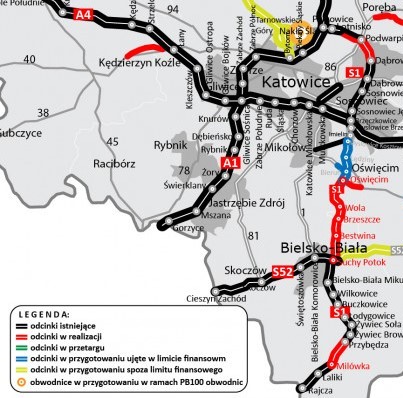 Mapa – skrzyżowanie autostrad. Źródło: GDDKiA Oddział Katowice.Przez teren powiatu gliwickiego przebiegają:• drogi krajowe,• drogi wojewódzkie,• drogi powiatowe,• drogi gminne.14. 	Porządek publiczny i bezpieczeństwo obywateli, ochrona przeciwpowodziowa i przeciwpożarowa, oraz zapobieganie innym nadzwyczajnym zagrożeniom życia i zdrowia ludzi oraz środowiska, obronnośćStarostwo wykonuje zadania z zakresu planowania i reagowania kryzysowego, obronności oraz obrony cywilnej, ochrony informacji niejawnych. Realizując te zadania konieczna jest współpraca z wieloma jednostkami z terenu i spoza powiatu, w szczególności kontakt z gminami z terenu powiatu gliwickiego i gminnymi centrami zarządzania kryzysowego, Wojewódzkim Centrum Zarządzania Kryzysowego Wojewody Śląskiego, Wydziałem Bezpieczeństwa i Zarządzania Kryzysowego Śląskiego Urzędu Wojewódzkiego, powiatowymi centrami zarządzania kryzysowego powiatów ościennych, Komendą Miejską Policji w Gliwicach, Prokuraturą Rejonową Gliwice-Zachód, Komendą Miejską Państwowej Straży Pożarnej w Gliwicach, Powiatowym Inspektoratem Weterynarii w Gliwicach, Powiatowym Inspektoratem Nadzoru Budowlanego Powiatu Gliwickiego, Wojskową Komendą Uzupełnień w Gliwicach oraz najczęściej z Powiatową Stacją Sanitarno-Epidemiologiczna w Gliwicach. Starosta jest organem właściwym w sprawach zarządzania kryzysowego na obszarze powiatu, kieruje działaniami związanymi z monitorowaniem, planowaniem, reagowaniem i usuwaniem skutków zagrożeń na podległym terenie. Zadania z zakresu zarządzania kryzysowego i zapobiegania zagrożeniom Starosta realizuje przy pomocy powiatowej administracji zespolonej oraz jednostek organizacyjnych powiatu. W tym celu powołane zostały wspólna z miastem Gliwice Komisja Bezpieczeństwa i Porządku oraz Powiatowy Zespół Zarządzania Kryzysowego, a także utworzono Powiatowe Centrum Zarządzania Kryzysowego.Fundamentalnym dokumentem jest Powiatowy Plan Zarządzania Kryzysowego, na bieżąco aktualizowany i uzgadniany z kierownikami jednostek organizacyjnych w zakresie ich dotyczącym. Zawiera on w swej treści opis wszelkich działań służących zapewnieniu bezpieczeństwa, zapobieganiu zagrożeniom i usuwaniu skutków zdarzeń kryzysowych.Działania Powiatowego Zespołu Zarządzania Kryzysowego w 2021 r. skoncentrowane były na walce z pandemią wirusa SARS-CoV-2 wywołującego chorobę COVID-19.Komisja Bezpieczeństwa i Porządku Wspólna dla Miasta Gliwice i Powiatu GliwickiegoKomisja Bezpieczeństwa i Porządku Wspólna dla Miasta Gliwice i Powiatu Gliwickiego odbywa posiedzenia poświęcone w głównej mierze podsumowaniu działalności służb, inspekcji i straży, omówieniu tematu zabezpieczenia osób bezdomnych i starszych w warunkach trudnej zimy, zapoznaniu się ze stanem przygotowania dróg do okresu zimowego w powiecie oraz dokonaniu analizy aktualnej sytuacji epidemiologicznej.Powiatowe Centrum Zarządzania KryzysowegoIstotnym elementem działalności Powiatowego Centrum Zarządzania Kryzysowego jest przekazywanie do wojewódzkiego centrum zarządzania kryzysowego ważnych informacji o zdarzeniach kryzysowych czy też zagrożeniach w Centralnej Aplikacji Raportującej CAR. Użytkownikami systemu są pracownicy wojewódzkich i powiatowych centrów zarządzania kryzysowego, którzy na bieżąco aktualizują informacje nt. sytuacji kryzysowych. Do PCZK wpływają codziennie ostrzeżenia meteorologiczne, hydrologiczne oraz o jakości powietrza, które są na bieżąco przekazywane do gminnych zespołów zarządzania kryzysowego oraz publikowane na stronie internetowej gmin z terenu powiatu gliwickiego oraz na stronie internetowej powiatu gliwickiego w zakładce Powiatowe Centrum Zarządzania Kryzysowego / ostrzeżenia. Od 1 września 2020 roku, na mocy zawartego porozumienia pomiędzy Powiatem Gliwickim a Gminą Pilchowice, Powiatowe Centrum Zarządzania Kryzysowego obsługuje zgłoszenia wpływające po godzinach pracy Urzędu Gminy Pilchowice z zakresu realizowanych przez Gminę umów dotyczących: zabezpieczenia sanitarnego Gminy Pilchowice poprzez zbiórkę, transport i utylizację padliny niewiadomego pochodzenia z terenu Gminy Pilchowice, przyjmowania dzikich krajowych, egzotycznych oraz udomawianych zwierząt z terenu Gminy Pilchowice do ośrodka z zapewnieniem opieki weterynaryjnej i wyżywieniem, rehabilitacją rannych zwierząt oraz transportem do Leśnego Pogotowia, świadczenia usługi całodobowej opieki weterynaryjnej nad bezdomnymi zwierzętami na terenie Gminy PilchowiceDo zadań z zakresu OC należy zaliczyć: opracowywanie Powiatowego Planu Obrony Cywilnej oraz jego bieżącą aktualizację, nadzór nad opracowywaniem planów obrony cywilnej przez gminy z terenu powiatu, kierowanie oraz koordynowanie przygotowań i realizacji przedsięwzięć obrony cywilnej przez instytucje państwowe, przedsiębiorców i inne jednostki organizacyjne oraz organizacje społeczne działające na terenie powiatu, nadzór nad realizacją zadań obrony cywilnej, spraw obronnych i powszechnej samoobrony ludności w jednostkach samorządu terytorialnego i podmiotach gospodarczych, realizowanie zadań upowszechniających obronę cywilną oraz przygotowanie ludności do uczestnictwa w powszechnej samoobronie, nadzór i koordynację ćwiczeń w tym ewakuacji z obiektów użyteczności publiczne. Opracowywano i nadzorowano opracowanie gminnych sprawozdań z wykonania planu dotacji na zadania obrony cywilnej, sprawozdań z realizacji wytycznych Szefa Obrony Cywilnej Gminy i Powiatu. Dokonywano uzgodnień gminnych planów działania OC oraz dokonano oceny stanu przygotowań w zakresie ochrony ludności OC. W Powiecie Gliwickim są 54 syreny. Baza syren alarmowych podlega bieżącym przeglądom, konserwacjom i modernizacjom. ORGANIZACJA ŁĄCZNOŚCIŁączność między podmiotami realizującymi zadania z zakresu zarządzania w Starostwie Powiatowym w Gliwicach realizowana jest za pomocą: sieci telekomunikacyjnej oraz internetowej. Równolegle na potrzeby systemu zarządzania kryzysowego w Powiecie Gliwickim w ramach sieci zarządzania i kierowania Starosty Gliwickiego funkcjonuje łączność radiotelefoniczna. Wojewódzkie Centrum Zarządzania Kryzysowego Wojewody Śląskiego we wszystkie dni robocze nawiązuje o godzinie 7:30 łączność radiową z Powiatowym Centrum Zarządzania Kryzysowego. Z kolei Powiatowe Centrum Zarządzania Kryzysowego nawiązuje łączność radiową z urzędami gmin w każdy piątek. POADAPowiatowy Ośrodek Analizy Danych i Alarmowania POADA, to formacja obrony cywilnej na szczeblu powiatowym, do której zadań należy m.in.: zbieranie i opracowywanie danych o skażeniach, zakażeniach, uderzeniach bronią masowego rażenia i innych nadzwyczajnych zagrożeniach ludzi i środowiska występujących na obszarze powiatu oraz sąsiadujących powiatów, prowadzenie nasłuchu w radiowej sieci ostrzegania, prowadzenie bieżącej i prognozowanej analizy skażeń, powiadamianie, alarmowanie i ostrzeganie za pomocą scentralizowanych systemów alarmowych, przekazywanie danych o zagrożeniach do jednostek nadrzędnych, współdziałających i podległych, przekazywanie jednostkom organizacyjnym SWA instrukcji i wytycznych Szefa Obrony. AKCJA KURIERSKAAkcja Kurierska  to zorganizowany system doręczania kart powołania żołnierzom rezerwy do odbycia ćwiczeń wojskowych przeprowadzanych w trybie natychmiastowego stawiennictwa oraz do czynnej służby wojskowej w razie ogłoszenia mobilizacji i w czasie wojny, na postawie opracowanego „Planu Akcji Kurierskiej”. W ramach akcji kurierskiej w Powiecie Gliwickim wyznaczono 4 trasy, w tym 4 trasy zastępcze, w celu przekazywania do gmin pakietów dokumentów powołania do czynnej służby wojskowej. Ponadto w gminach organizujących akcję kurierską wyznaczono 37 rejonów oraz 57 tras akcji kurierskiej. Do akcji kurierskiej na terenie Powiatu Gliwickiego powołano 187 osób, w tym: 134 pracowników urzędów gmin, 10 pracowników Starostwa oraz pozostałe osoby.REKLAMOWANIE OD SŁUŻBY WOJSKOWEJW Starostwie prowadzi się na bieżąco postępowania w sprawie reklamowania osób od obowiązku pełnienia czynnej służby wojskowej w razie ogłoszenia mobilizacji i w czasie wojny. Postępowania prowadzone są z urzędu  (dotyczą reklamowania radnych, Zarządu, Sekretarza i Skarbnika - po objęciu przez nich stanowisk) lub na wniosek pracodawcy w stosunku do pracowników realizujących zadania związane z podwyższaniem gotowości obronnej państwa.Osoby reklamowane nie podlegają mobilizacji i nie będą powołane do służby wojskowej w razie ogłoszenia stanu wojennego. Przeprowadzanie procedury reklamowania z urzędu i na wniosek od obowiązku pełnienia czynnej służby wojskowej, jak również uaktualnianie list osób reklamowanych z urzędu oraz aktualizacja i weryfikacja wniosków reklamacyjnych należą do zadań Wydziału Organizacyjnego, Kadr i Szkoleń oraz Biura ds. Rady i Zarządu.OCHRONA INFORMACJI NIEJAWNYCH W celu zapewnienia ochrony informacji niejawnych w Starostwie Powiatowym w Gliwicach Starosta Gliwicki powołał Pełnomocnika ds. informacji niejawnych oraz utworzył Pion Ochrony Informacji Niejawnych, przy pomocy którego realizowane są zadania.Pełnomocnik realizując swoje zadania:kieruje pionem ochrony informacji niejawnych w Starostwie oraz nadzoruje pracę kancelarii dokumentów niejawnych; prowadzi okresową kontrolę ewidencji materiałów i obiegu dokumentów w kancelarii dokumentów niejawnych;prowadzi zwykłe postępowania sprawdzające i wydaje poświadczenia bezpieczeństwa;aktualizuje wykaz osób zatrudnionych w Starostwie lub wykonujących czynności zlecone, które posiadają uprawnienia do dostępu do informacji niejawnych;współpracuje z Agencją Bezpieczeństwa Wewnętrznego w zakresie ochrony informacji niejawnych, poszerzonych postepowań sprawdzających;szkoli pracowników Starostwa w zakresie ochrony informacji niejawnych, które były zaplanowane w ramach szkoleń obronnych.OCHRONA PRZECIWPOWODZIOWA Na obszarze Powiatu Gliwickiego istnieją tereny zagrożone zalaniem wodami powodziowymi praktycznie przy każdym wezbraniu powodziowym rzek: Kłodnicy, Bierawki, Dramy i cieków o statusie wód powierzchniowych płynących i przepływających przez tereny zabudowane. W celu szeroko pojętej ochrony ludności oraz umniejszenia szkód opracowano Plan Operacyjny Ochrony przed Powodzią Powiatu Gliwickiego. 15.	Sprawy społeczne 	KARTA POLAKANa mocy ustawy z dnia 7 września 2007 r. o Karcie Polaka, starosta zobowiązany jest do wypłaty świadczenia pieniężnego na częściowe pokrycie kosztów zagospodarowania i bieżącego utrzymania w Rzeczpospolitej Polskiej dla posiadaczy Karty Polaka osiedlających się w Polsce, którzy złożyli wniosek o udzielenie zezwolenia na pobyt stały.POSTĘPOWANIE ZE ZWŁOKAMI I SZCZĄTKAMIZgodnie z zapisami ustawy z dnia 31 stycznia 1959 r. o cmentarzach i chowaniu zmarłych oraz rozporządzenia Ministra Zdrowia z dnia 27 grudnia 2007 r. w sprawie wydawania pozwoleń i zaświadczeń na przewóz zwłok i szczątków ludzkich, na sprowadzenie zwłok i szczątków z zagranicy w celu ich pochowania należy uzyskać pozwolenie starosty właściwego ze względu na miejsce, w którym zwłoki i szczątki mają być pochowane. Pozwolenie jest wydawane po porozumieniu z właściwym państwowym powiatowym inspektorem sanitarnym. POSTĘPOWANIE Z USTALANIEM PRZYCZYN ZGONUNa podstawie art. 11 ust. 2 ustawy z dnia 31 stycznia 1959 r. o cmentarzach i chowaniu zmarłych Powiat Gliwicki zawiera umowę na realizację wykonywania usług stwierdzenia zgonu i ustalania jego przyczyny oraz wystawienia karty zgonu na terenie powiatu gliwickiego, w sytuacjach gdy nie można ustalić lekarza podstawowej opieki zdrowotnej lub lekarza, który leczył zmarłego w ostatniej dobie. Umowa nie dotyczy sytuacji, w której doszło do przestępstwa – wówczas kartę wystawia lekarz działający na zlecenie sądu lub prokuratury.BIURO RZECZY ZNALEZIONYCHBiuro Rzeczy Znalezionych jest prowadzone przez Wydział Organizacyjny, Kadr i Szkoleń. Zgodnie z ustawą z dnia 20 lutego 2015 r. o rzeczach znalezionych zadaniem Starosty jest odbieranie zawiadomień o znalezieniu rzeczy, przyjmowanie i przechowanie rzeczy znalezionych oraz poszukiwanie osób uprawnionych do ich odbioru. 16. Budżet Powiatu Gliwickiego Podstawę  gospodarki  finansowej  powiatu  stanowi  uchwała  budżetowa podejmowana przez radę powiatu. Projekt budżetu powiatu przygotowuje zarząd powiatu i przedkłada radzie najpóźniej do 15 listopada roku poprzedzającego rok budżetowy. Uchwała budżetowa powinna być uchwalona przez radę powiatu przed rozpoczęciem roku budżetowego, nie później jednak niż do dnia 31stycznia roku budżetowego.Dochody budżetu ujmuje się według źródeł i działów klasyfikacji w podziale na dochody: bieżące i majątkowe. Do dochodów majątkowych zalicza się dotacje i środki otrzymane na inwestycje, dochody ze sprzedaży majątku oraz dochody z tytułu przekształcenia prawa użytkowania wieczystego w prawo własności. Przez dochody bieżące budżetu rozumie się dochody budżetowe, niebędące dochodami majątkowymi.Zgodnie   z   zapisami   ustawy   o dochodach  jednostek  samorządu  terytorialnego do głównych dochodów powiatu zalicza się:- udział,  w wysokości  10,25% wpływów,  ze  stanowiącego  dochód  budżetu  państwa podatku  dochodowego  od  osób  fizycznych,  - 1,4% wpływów  podatku dochodowego  od  osób prawnych,- subwencję ogólną,- dochody uzyskiwane przez powiatowe jednostki budżetowe, - dotacje celowe z budżetu państwa na finansowanie zadań własnych powiatu,- dotacje  celowe  z  budżetu  państwa  na  zadania  z  zakresu  administracji  rządowej wykonywane przez powiat na podstawie odrębnych ustaw,- dochody z majątku powiatu.Dochodami powiatu mogą być również:- dotacje celowe na dofinansowanie zadań własnych powiatu,- dotacje celowe z budżetu  państwa  na  usuwanie  bezpośrednich  zagrożeń  dla bezpieczeństwa i porządku publicznego,- dotacje z funduszy celowych,- dotacje  celowe  na  zadania  realizowane  przez  powiat  na  podstawie  porozumień 
z organami administracji rządowej lub z innymi jednostkami samorządu terytorialnego,- inne dochody należne powiatowi na podstawie odrębnych przepisów.Wydatki budżetu jednostki samorządu terytorialnego ujmuje się w podziale na wydatki bieżące i wydatki majątkowe. Do wydatków majątkowych zalicza się wydatki na inwestycje 
i  zakupy  inwestycyjne,  zakup  i  objęcie  akcji  oraz  wniesienie  wkładów  do  spółek  prawa handlowego. Przez wydatki bieżące rozumie się wydatki budżetowe niebędące wydatkami majątkowymi.Zgodnie  z  unormowaniami  zawartymi  w  art. 216 ust.  2 ustawy  o  finansach  publicznych wydatki są przeznaczone na realizację zadań określonych w ustawach, a w szczególności na:  zadania  własne, zadania  z  zakresu  administracji  rządowej  i  inne  zadania  zlecone ustawami,  zadania  przejęte  do  realizacji  w  drodze  umowy  lub  porozumienia,  zadania realizowane wspólnie przez  jednostki  samorządowe, na  pomoc  rzeczową  lub finansową oraz na programy finansowane z udziałem środków, o których mowa w art. 5 ust. 1 pkt 2 i 3.Poziom wydatków bieżących wyznaczany jest głównie stroną dochodową, natomiast wydatki majątkowe planowane są kierując się najpilniejszymi potrzebami oraz możliwościami finansowymi.